28.12.2017											         № 1429						г. СевероуральскО внесении изменений в состав комиссии по определениюсредней рыночной стоимости одного квадратного метражилого помещения, утвержденный постановлением Администрации Североуральского городского округа от 25.11.2011 № 1703Руководствуясь статьей 43 Положения о правовых актах Североуральского городского округа, утвержденного решением Думы Североуральского городского округа от 22.04.2015 № 33, Администрация Североуральского городского округаПОСТАНОВЛЯЕТ:1. Внести изменения в состав комиссии по определению средней рыночной стоимости одного квадратного метра жилого помещения, утвержденный постановлением Администрации Североуральского городского округа                             от 25.11.2011 № 1703 «Об утверждении Порядка определения средней рыночной стоимости одного квадратного метра жилого помещения, сложившейся                           на территории Североуральского городского округа» (с учетом изменений, внесенных постановлениями Администрации Североуральского городского округа (от 21.12.2012 № 1811, от 05.12.2013 № 1767, от 13.03.2015 № 432, от 10.06.2015               № 1060, от 08.12.2015 № 2138, от 17.05.2016 № 588, от 16.01.2017 № 27), изложив его в новой редакции (прилагается).2. Контроль за исполнением настоящего постановления возложить                        на Первого заместителя Главы Администрации Североуральского городского округа С.А. Золотареву.3. Опубликовать настоящее постановление на официальном сайте Администрации Североуральского городского округа.И.о. Главы Североуральского городского округа					  С.А. ЗолотареваПриложение к постановлению Администрации Североуральского городского округа от 28.12.2017 № 1429Состав комиссии по определению средней рыночной стоимости одного квадратного метра жилого помещения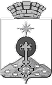 АДМИНИСТРАЦИЯ СЕВЕРОУРАЛЬСКОГО ГОРОДСКОГО ОКРУГАПОСТАНОВЛЕНИЕ1.Матюшенко Василий ПетровичГлава Североуральского городского округа, председатель комиссии;2.Золотарева Светлана АнатольевнаПервый заместитель Главы Администрации Североуральского городского округа, заместитель председателя комиссии;3.Мамаева Евгения Николаевназаместитель заведующего отделом экономики и потребительского рынка Администрации Североуральского городского округа, секретарь комиссии;Члены комиссии: Члены комиссии: Члены комиссии: 4.Аксенов Ярослав АлексеевичИсполняющий обязанности заведующего отделом по управлению муниципальным имуществом Администрации Североуральского городского округа;5.Булыгина Лариса Владимировнаведущий специалист отдела культуры, спорта, молодежной  политики и социальных программ Администрации Североуральского городского округа;6.Великородова Татьяна Борисовнаначальник Управления по размещению муниципальных заказов Администрации Североуральского городского  округа;7.Котова Екатерина Владимировнаглавный специалист отдела муниципальной службы, организационно-правовой работы, информатизации и защиты информации Администрации Североуральского городского округа;8.Чириков Михаил Иосифовичзаведующий отделом культуры, спорта, молодежной политики и социальных программ Администрации   Североуральского городского округа.